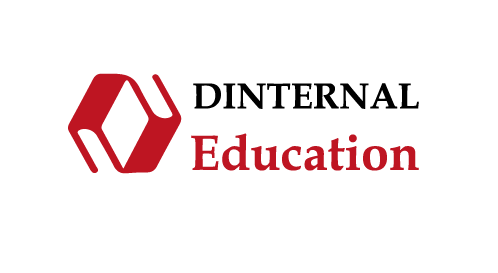              Міжнародний освітньо-методичний центр Дінтернал Ед’юкейшнКалендарно-тематичне планування до навчально-методичного комплексу GO GETTER 4 (PEARSON)Навчальний рік   _____   Вчитель   ___________________________________ Клас  _________Календарно-тематичне планування: ___GO GETTER 4___________________________ (Семестр 1)Розділ 2: ПрофесіїТематика ситуативного спілкування: професії, навчання, іспитиРозділ 3: Це круто!Тематика ситуативного спілкування: життєві події, спорт, спортивний інвентарКалендарно-тематичне планування: ___GO GETTER 4__________________________ (Семестр 2)Розділ 0: Починаємо!Тематика ситуативного спілкування: Загальне повторення вивченого в попередніх класахРозділ 0: Починаємо!Тематика ситуативного спілкування: Загальне повторення вивченого в попередніх класахРозділ 0: Починаємо!Тематика ситуативного спілкування: Загальне повторення вивченого в попередніх класахРозділ 0: Починаємо!Тематика ситуативного спілкування: Загальне повторення вивченого в попередніх класахРозділ 0: Починаємо!Тематика ситуативного спілкування: Загальне повторення вивченого в попередніх класахРозділ 0: Починаємо!Тематика ситуативного спілкування: Загальне повторення вивченого в попередніх класахРозділ 0: Починаємо!Тематика ситуативного спілкування: Загальне повторення вивченого в попередніх класахРозділ 0: Починаємо!Тематика ситуативного спілкування: Загальне повторення вивченого в попередніх класахРозділ 0: Починаємо!Тематика ситуативного спілкування: Загальне повторення вивченого в попередніх класахРозділ 0: Починаємо!Тематика ситуативного спілкування: Загальне повторення вивченого в попередніх класахРозділ 0: Починаємо!Тематика ситуативного спілкування: Загальне повторення вивченого в попередніх класахСт.4Всім привіт!Представлятися та розповідати про себе (вік, захоплення, сім’ю, дії, які виконують в момент мовлення)Повторення лексики до тем:Hobbies, daily routines, familyПрослухати/продивитися презентацію героїв книгиПрослухати/продивитися презентацію героїв книгиГоворіння:Розповідати про себе, свою сім’ю, захоплення, друзівВвічливо поводитися під час знайомстваСлухати співрозмовникаПрацювати в паріСт.5Чим ти зараз зайнятий?Розповідати про свої щоденні дії, а також надавати інформацію про те, що вони роблять в момент мовленняЗакріплення  лексики: state verbs believe, hate, know, like, love, need, understand, wantPresent Simple and Present ContinuousГоворіння:Розповідати про захоплення свого друга/брата/сестриВвічливо поводитися під час знайомстваСлухати співрозмовникаПрацювати в паріWB ст.2Ст.6Зустрінемось в суботу.Домовлятися про зустріч.Повторення слів:Go ice-skating/shopping/cycling. Go to a concert/a museum/ the cinema.Stay at home, visit your grandparentsPresent Continuous for future arrangementsПрослухати та повторити слова, прочитати діалогПрослухати та повторити слова, прочитати діалогПисьмо:Написати план дій на тиждень.Говоріння:запитувати та відповідати про заплановані діїВвічливо поводитися під час знайомстваСлухати співрозмовникаПрацювати в паріWB ст.34Ст.7Піца смачніша бургерів.Порівнювати різні предмети та поняття.Повторення лексики:Awful, boring, cheap, cold,, delicious, difficult, easy, exciting, expensive, fast, hot, slowПрикметники у вищому та найвищому ступені порівняння.Прочитати діалог, відповісти на запитання. Прослухати та повторити слова. Прочитати діалог, відповісти на запитання. Прослухати та повторити слова. Говоріння:Запитувати та розповідати про найкращий шкільний предмет/телефон/телепередачу.WB ст.35Ст.8Ми – дослідники!Написати коротке повідомлення про речі в їхньому портфелі. Закріплення лексики:Explorer, travel around the world, map, pyramids, rainforeast.Артиклі: a/an, the, 0 articleПрочитати/прослухати розмову, визначити вірні/хибні твердження.Прочитати/прослухати розмову, визначити вірні/хибні твердження.Письмо:Описати вміст свого портфелюWB ст.46Ст.9Яка там погода за вікном?Описувати погодні умови під час відпочинку. Закріплення лексики:Cloudy, cold, hot, rainy, snowy, sunny, warm, windyДієслово to be в минулому часі Was/wereЧитання/прослуховування історіїЧитання/прослуховування історіїГоворіння:Запитувати та розповідати про свою останню відпустку.WB ст.5Розділ 1: ОднокласникиТематика ситуативного спілкування: школа, уроки, шкільне приладдя, кабінетиРозділ 1: ОднокласникиТематика ситуативного спілкування: школа, уроки, шкільне приладдя, кабінетиРозділ 1: ОднокласникиТематика ситуативного спілкування: школа, уроки, шкільне приладдя, кабінетиРозділ 1: ОднокласникиТематика ситуативного спілкування: школа, уроки, шкільне приладдя, кабінетиРозділ 1: ОднокласникиТематика ситуативного спілкування: школа, уроки, шкільне приладдя, кабінетиРозділ 1: ОднокласникиТематика ситуативного спілкування: школа, уроки, шкільне приладдя, кабінетиРозділ 1: ОднокласникиТематика ситуативного спілкування: школа, уроки, шкільне приладдя, кабінетиРозділ 1: ОднокласникиТематика ситуативного спілкування: школа, уроки, шкільне приладдя, кабінетиРозділ 1: ОднокласникиТематика ситуативного спілкування: школа, уроки, шкільне приладдя, кабінетиРозділ 1: ОднокласникиТематика ситуативного спілкування: школа, уроки, шкільне приладдя, кабінетиРозділ 1: ОднокласникиТематика ситуативного спілкування: школа, уроки, шкільне приладдя, кабінети7ст. 10-11Одяг багато розповість про тебе.Розповідати про свій стиль одягу.Нова лексика:Checked, floral, plain, spotted, stripped, baggy, casual, smart, tight.Прослухати та повторити нові словаПрослухати та повторити нові словаГоворіння:Розповідати про одяг, який хотіли б придбатиСамостійно працювати з підручникомСпівпрацювати з одноліткамиWВ ст.6 8ст. 12-13Як ти провів літні канікули?Запитувати та розповідати про свої літні канікули.Закріплення лексики:Set the alarm, get dressed, that’s gross, hostel.Present Simple: стверджувальні заперечні та запитальні реченняПрослухати/прочитати діалог, визначити вірні/невірні твердженняГоворіння: розповідати про свої останні літні канікулиГоворіння: розповідати про свої останні літні канікулиСамостійно працювати з підручникомСпівпрацювати з одноліткамиWВ ст. 79ст. 14-15Історія принцеси Зари. Виокремлювати детальну інформацію в тексті.Розповідати про життя принцеси Зази.Нова лексика:Lost tomb, luck, desert, necklace, casual clothes, trip, disappear.Past Simple: стверджувальні/заперечні речення, запитальні речення та короткі відповіді до нихПрослухати/прочитати історію, відповісти на запитання.Говоріння:Розповідати про один день з життя принцеси ЗазиГоворіння:Розповідати про один день з життя принцеси ЗазиСамостійно працювати з підручникомСпівпрацювати з одноліткамиWВ ст.810ст.16А що сталося потім?Розповідати історії, реагувати на факти в них.Закріплення лексики:Go shopping, trainers, try on, embarrassing.Прослухати/подивитись діалог, виокремити детальну інформаціюГоворіння:Розповідати про цікаві подіїГоворіння:Розповідати про цікаві подіїПрацювати на результат спільно з іншими учнями, спілкуючись іноземною мовоюWВ  ст. 9 11ст.17Тінейджерська мода. Визначати детальну інформацію у прочитаному тексті та розповідати про різні стилі одягу.Нова лексика:Curly hair, dyed hair, shaved hair, spiky hair, straight hair, wavy hair, bald, beard, moustacheПрочитати/прослухати текст, дати відповіді на запитання Говоріння:розповідати про різні стилі одягуГоворіння:розповідати про різні стилі одягуWВ  ст 1012ст.18Перше враження.Розповідати про різні типи особистості.Закріплення лексики:Friendly, generous, hard-working, honest, kind, lazy, organized, patient, polite, rude, selfish, shy, talkativeПрослухати/повторити слова.Прочитати текст/відповідати на запитання.Говоріння:Розповідати про риси характеру, які приваблюють в інших людях.Говоріння:Розповідати про риси характеру, які приваблюють в інших людях.WВ  ст 1113ст.19Мій найкращий друг.Написати повідомлення про свого найкращого друга.Закріплення лексики:Tall, slim, look cool, get on well, serious, talkative, generousПрочитати текст, визначити вірні/хибні твердження. Письмо:Написати розповідь про свого друга.Письмо:Написати розповідь про свого друга.WВ  ст 1214ст.20-21Пригадаймо вивченеОцінювати та аналізувати власний поступ у навчанніКонсолідація лексичного матеріалу (Unit 1)Консолідація граматичного матеріалу (Unit 1)WВ  ст.13 15ст.22Одяг для особливих подійРозповідати про улюблені свята та фестивалі.Закріплення лексики:Dress up, special occasion, school prom, high-heeled shoes, kilt, bracelet, necklaceПрочитати/прослухати текст, відповісти на запитанняРозповідати про улюблені святаРозповідати про улюблені святаWВ  ст 14-1516ст.23Історія однієї тканин: твідРозповідати про улюблений одяг і тканину, з якої він виготовлений.Закріплення лексики:Island, tweed, plant, insect, jacketПодивитися відео сюжет/ відповідати на запитання.Розповідати про улюблений одяг.Розповідати про улюблений одяг.Project. SB ст.2317ст.24-25Всі професії важливі!Розповідати про професії членів родини.Нова лексика:Badly paid, challenging, dangerous, exciting, safe, well-paid.Прочитати/прослухати та повторити нові слова. Виокремлювати детальну інформацію у прослуханому тексті.Говоріння:Розповідати про професії у своїй сім’ї Поводитися етично під час роботи в парі.Виявляти зацікавленість, спілкуючись із іншими.WВ  ст. 1618ст.26-27Мені треба допомагати мамі.Розповідати про свої обов’язки. Нова лексика:Make a mess, make your bed, do homework, do the dishes, do the shopping, do your best. Have to/must for obligations Прослуховування та повторення нової лексики.Подивитися/ прочитати розмову, відповісти на запитанняГоворіння:запитувати та розповідати про обов’язки  у своїй сім’ї. WB ст.1719ст.28-29Пригоди на Амазонці. Розповідати про свої обов’язки в минулому. Нова лексика:Backpack, camera, guidebook, sleeping bag, suitcase, tent, torch. Had to/ could для минулих зобов’язань та можливостей Прочитати/прослухати історію, відповідати на запитання.Говоріння:Розповідати про свої можливості у віці 10 роківWВ ст.1820ст.30Порадь, що мені одягнути.Просити поради. Радити.Закріплення лексики:Advice, advise, look smart, put on, cage, feed.Should/shouldn’t for giving adviceПродивитись/прослухати/прочитатиісторію та відповісти на запитанняГоворіння:Просити/давати поради.WВ  ст. 1921ст.31Дивні професії.Виявляти детальну інформацію у прочитаному тексті та розповідати про незвичні професії.Закріплення лексики:Unusual job, circus performer, juggle, give a score, bitter, game tester.Прочитати/прослухати текст та доповнити речення.Говоріння:Розповідати про незвичну професію, яка їм подобається найбільше.WВ  ст. 2022ст.32Який ти учень?Розрізняти детальну інформацію у почутому тексті.Розповідати про свій шкільний досвід.Нова лексика:Copy sb’s work, do well/badly, pass/fail an exam, revise for a test, take an examПрослухати текст та виокремити детальну інформацію в ньомуГоворіння:Розповідати про свій шкільний досвідWВ  ст. 2123ст.33Ідеальна школа: яка вона?Написати повідомлення про школу своєї мрії.Закріплення лексики:Sofa, desk ,playground,  trampoline, funfair, uniform.Прочитати текст, доповнити речення.Письмо:Написати повідомлення за поданим зразком. 24ст.34-35Повторімо вивчене Оцінювати та аналізувати власний поступ у навчанніКонсолідація лексичного матеріалу (Units 1-2)Консолідація граматичного матеріалу (Units 1-2)Прочитати текст та визначити загальну інформацію в ньомуПисьмово описати свій день, даючи відповіді на запитанняWВ  ст. 2425ст.36-37Пригадаймо вивченеАналізувати та оцінювати власні навчальні досягненняКонсолідація лексичного матеріалу (Units 1-2)Задавати та відповідати на запитання, використовуючи лексику вивчену в попередніх розділахWВ  ст. 2526ст.38-39Я хочу багато чого спробувати в своєму житті.Розповідати чого б такого незвичного вони хотіли б зробити. Нова лексика:Do a parachute jump, go scuba diving, ride a camel, stay in a castle, win a competition.Прослухати нові слова в контексті та навчитися розпізнавати їх Навчитися писати нову лексику та використовувати її в усній взаємодії з однолітками Дотримуватися порядку виконання завдання згідно з правилами, уважно слідкувати за
інструкціями вчителя, швидко реагувати на отриману інформаціюWВ ст.2627ст.40-41Ми – переможці!Запитувати та розповідати неймовірні життєві подіїВідпрацювання лексики:Do extreme sports, go karting, track, crash, have an accident.Відпрацювання Present Perfect(affirmative, negative, interrogative)  Подивитися/прослухати/прочитати розмову, відповідати на запитання.Запитувати та розповідати про свій життєвий досвід. WВ ст.2728ст.42-43Золотий бумерангРозрізняти детальну інформацію в прочитаному тексті.Розповідати, про щойно виконані дії.Нова лексика:Ancient treasure, check the weather forecast, fill a car with petrol, desert.Відпрацювання граматики: Present Perfect  (yet, already, just) Прочитати/ прослухати історію, відповісти на запитання, визначити вірні/хибні твердження.Запитувати та розповідати про дії, які вони щойно виконали.WВ  ст. 2829ст.44Щось пішло не так!Запитувати і давати вказівкиНові фрази:Put up a tent/goal, put sth upright, kick the ball.Продивитись/прослухати/прочитати історію та визначити загальну інформацію в тексті Говоріння:Давати вказівкиWВ  ст. 2930ст.45Дівчата можуть все!Розрізняти загальну та детальну інформацію у почутому/прочитаному тексті та розповідати про свої спортивні вподобанняНова лексика:Compete, lose, core, support, train, winПрочитати/прослухати історію, відповідати на запитання.Говоріння:Розповідати про спортивні вподобання WВ  ст. 3031ст.46Спортивний інвентарРозповідати про екстремальні види спорту Нова лексика:Boots, gloves, goggles, helmet, hockey stick, ice skates, rollerblades, skateboard, skis, snorkel mask, swimsuit, tennis racketПрослухати текст та виокремити детальну інформацію в ньомуГоворіння:Розповідати про екстремальні види спорту, які б вони хотіли спробувати  WВ  ст. 3132ст.47Шлю вам вітання з Лондона.Написати лист з відпочинкуЗакріплення лексики:Beach, school trip, have great time, frightening, cable car, roller coaster rides.Прочитати лист-зразок, проаналізувати структуру.Письмо:Написати лист другу про свій відпочинокWВ  ст. 3233ст.48-49Пригадаймо вивченеОцінювати власний поступ  у навчанніКонсолідація лексичного матеріалу (Unit 3)Консолідація граматичного матеріалу (Unit 2)WВ  ст. 3334ст.49Нова Зеландія – ідеальна країна для екстремального спорту.Розрізняти детальну інформацію у прочитаному/прослуханому тексті та розповідати про екстремальні види спорту популярні в Україні.Нова лексика:Bungee jumping, canoe, adventurous, extreme sport destination, skydiving., Прочитати/прослухати текст, вибрати вірні відповіді. Говоріння:Розповідати про екстремальні види спорту в УкраїніWВ  ст. 3435ст.45Спортивні розваги на озері.Розповідати про екстремальні види спорту, які б вони хотіли спробувати.Нова лексика:Wetsuit, outdoor sports, piece and quiet, incredible, kayaking.Подивитися відео, доповнити речення (використовуючи інформацію з відео сюжета)Розповідати, які екстремальні види спорту їм імпонують і чому.Project.SB ст.51Розділ 4: Кіно чи книги? Тематика ситуативного спілкування: типи книг та фільмів, професії в кіноіндустрії, етапи життя Розділ 4: Кіно чи книги? Тематика ситуативного спілкування: типи книг та фільмів, професії в кіноіндустрії, етапи життя Розділ 4: Кіно чи книги? Тематика ситуативного спілкування: типи книг та фільмів, професії в кіноіндустрії, етапи життя Розділ 4: Кіно чи книги? Тематика ситуативного спілкування: типи книг та фільмів, професії в кіноіндустрії, етапи життя Розділ 4: Кіно чи книги? Тематика ситуативного спілкування: типи книг та фільмів, професії в кіноіндустрії, етапи життя Розділ 4: Кіно чи книги? Тематика ситуативного спілкування: типи книг та фільмів, професії в кіноіндустрії, етапи життя Розділ 4: Кіно чи книги? Тематика ситуативного спілкування: типи книг та фільмів, професії в кіноіндустрії, етапи життя Розділ 4: Кіно чи книги? Тематика ситуативного спілкування: типи книг та фільмів, професії в кіноіндустрії, етапи життя 36ст.52-53Мої улюблені фільми/ книги.Розповідати про улюблені фільми/книгиНова лексика:Action film, adventure film, animation, historical film, ,horror film, science fiction film, cookbook, autobiography, romanceВідпрацювання використання Present Simple в усному та писемному мовленні.Прослухати та повторити нові словаГоворіння:Розповідати про свої улюблені фільми/книгиВиконувати комплексні інструкції щодо сприймання інформації на
слух та роботи з підручникомДолучатися до групових форм навчальної діяльностіWB ст.3637ст.54-55Як довго ти знайомий зі своїм найкращим другом?Запитувати та розповідати про тривалість певних життєвих подійЗакріплення лексики:Horror story, look scary, cookbook, suggest, recipePresent Perfect with for and sinceПрослухати/подивитися історію;Говоріння: запитувати та розповідати про тривалість різних дійWB ст. 3738ст.56-57Історія мого життяЗапитувати та розповідати про події у життіВідпрацювання лексики:Autobiography, discovery, adventure, climb the mountain.Present Perfect and Past SimpleПрослухати і прочитати комікс;Говоріння: Запитувати та розповідати про життєві події різних людейWB ст. 3839ст.58Вибач, я ненавмисно! Вибачатися та приймати вибачення.Відпрацювання лексики:Ice-cream, burger, puzzle, what a mess, never mind, accidentПрослухати/подивитися розмову, повторити за героямиГоворіння: Діалогічне мовленняВибачатися та приймати вибачення. WB ст.3940ст.59Джон Грін – відомий письменник сучасності.Розрізняти детальну інформацію у прочитаному/почутому тексті та розповідати біографію письменникаНова лексика:Be born, fall in love, get a job, get married, graduate, grow up, have children, retire.Закріплення: Past Simple, Present Perfect.Прочитати/прослухати текст.Визначити вірні/хибні твердження. Говоріння: розповідати про цікаві моменти з життя Джона ГрінаWВ ст.4041ст.60Професії у сфері кіноРозповідати, ким би вони хотіли бути на знімальному майданчикуНова лексика:Actor, camera man, costume designer, extra, film director, make-up artist, scriptwriterПрослухати радіо програму та визначити загальну та окрему інформаціюГоворіння:Повідомляти про різні кіно професії і своє ставлення до них.WВ ст.4142ст.61Рекомендую тобі подивитися цей фільм.Написати огляд фільму.Закріплення лексики:Exciting, fantastic, funny, great, silly, boring, amazing, really good.Прочитати та проаналізувати текст - зразокПисьмо:Написати відгук на фільм.WВ ст.4243ст.62-63Пригадаймо вивченеОцінювати власний поступ у навчанніКонсолідація лексичного матеріалу (Unit 4)Консолідація граматичного матеріалу (Unit 4)WВ  ст. 4344ст.64-65Я вивчив багато нових слівВикористовувати нову лексику в усному та писемному мовленніЗакріплення лексики до тем Experiences, types of books/films, life stages, film jobsПрочитати текст, вставити пропущені слова.Говоріння: розповісти про улюблений вид спорту/ книгу/ фільмWВ ст.44-4545Контроль навичок говоріння       46Контроль навичок аудіювання       47Контроль навичок читання      48Контроль навичок письмаРозділ 5: Нехай лунає музика!Тематика ситуативного спілкування: стилі музики, музичні інструменти, особисті якостіРозділ 5: Нехай лунає музика!Тематика ситуативного спілкування: стилі музики, музичні інструменти, особисті якостіРозділ 5: Нехай лунає музика!Тематика ситуативного спілкування: стилі музики, музичні інструменти, особисті якостіРозділ 5: Нехай лунає музика!Тематика ситуативного спілкування: стилі музики, музичні інструменти, особисті якостіРозділ 5: Нехай лунає музика!Тематика ситуативного спілкування: стилі музики, музичні інструменти, особисті якостіРозділ 5: Нехай лунає музика!Тематика ситуативного спілкування: стилі музики, музичні інструменти, особисті якостіРозділ 5: Нехай лунає музика!Тематика ситуативного спілкування: стилі музики, музичні інструменти, особисті якостіРозділ 5: Нехай лунає музика!Тематика ситуативного спілкування: стилі музики, музичні інструменти, особисті якостіРозділ 5: Нехай лунає музика!Тематика ситуативного спілкування: стилі музики, музичні інструменти, особисті якостіРозділ 5: Нехай лунає музика!Тематика ситуативного спілкування: стилі музики, музичні інструменти, особисті якості49ст.66-67Музика буває різною.Розповідати про свої музичні вподобанняНова лексика:Classical, folk, heavy metal, hip hop, jazz, pop, punk, rock, techno.Give a concert, go on tour, have an audition, join a band, compose a song.Прослухати та повторити нові слова.Виокремити детальну інформацію у прослуханому тексті.Говоріння:Розповісти про свої смаки в музиці.Дотримуватися моделі поведінки, що відповідає правилам
шкільного життяДілитися з іншими своїми думками та ставленням до певної
інформаціїWВ ст.4650ст. 68-69Все буде добре!Запитувати і розповідати про майбутні дії. Закріплення лексики:Band, play the guitar, excited about, drummer, what a nightmareWill and going to for futureПодивитися/прочитати діалог. Відповісти на запитання.Говоріння:Розповідати про майбутні плани та наміриДотримуватися моделі поведінки, що відповідає правилам
шкільного життяДілитися з іншими своїми думками та ставленням до певної
інформаціїWB ст.47 51ст.70-71Історія срібної флейти.Давати визначення різним предметам/поняттям.Нова лексика:Rob, steal, museum guard, look for, criminal, footprints, thief, detective, robbery, witnessDefining relative clauses;Who, which, that, whereПрослухати діалог, визначити вірні/невірні твердженняГоворіння: Давати визначення різним словамДотримуватися моделі поведінки, що відповідає правилам
шкільного життяДілитися з іншими своїми думками та ставленням до певної
інформаціїWB ст. 4852ст.72Чим будеш займатися на канікулах?Запитувати та надавати інформацію про плани на майбутнєВідпрацювання структур:In the holidays, plans for the weekend/ for Saturday, that sounds amazing/like fun.Present Continuous/ going to for future plansПрослухати/продивитись історію, поставити репліки у правильному порядкуГоворіння: Діалогічне мовлення, запитувати і розповідати про плани на канікули.WВ ст.4953ст.73Юні таланти.Розрізняти вибіркову інформацію у прочитаному тексті.Розповідати про талановитих підлітків.Нова лексика:Based on, perform, on stage, proud, compose a tune.Прочитати текст, вибрати вірні відповіді.Говоріння:Розповідати про талановитих однолітківWВ ст.5054ст.74Шоу талантівРозповідати про своє улюблене талант-шоуНова лексика:Confidence, determination, good looks, hard work, intelligence, style, talentПрослухати текст, відповідати на запитання.Говоріння:Придумати та описати власне талант-шоуWВ ст.5155 ст. 75Який же табір вибрати?Написати офіційний листНова лексика:Grateful, record songs, look forward to, yourth faithfullyПрочитати лист-зразок, проаналізувати структуру та лексику.Письмо:Написати офіційний листWВ  ст. 5256ст.76Пригадаймо вивченеОцінювати власний поступ у навчанніКонсолідація лексичного матеріалу (Unit 5)Консолідація граматичного матеріалу (Unit 5)Говоріння: розповідати про плани на наступний тиждень.WВ  ст. 5357ст.77Відпрацюймо екзаменаційні стратегії Оцінювати власний поступ у навчанніЗакріплення лексики:Fun, lucky, kook forward to, to be up to, audition, robbery.Вимова звуків /w/ та /v/Слухати діалог, заповнити пропуски.Говоріння:Розповідати про музику, плани на майбутнє, особисті якості людей.WВ  ст. 54-5558ст.78Единбург – місто фестивалів.Розповідати про фестивалі, які б вони хотіли відвідати.Нова лексики:Famous for, sign a book, celebration, fire eaters, awesome.Читати/слухати текст, відповідати на запитання.Говоріння:Розповідати про фестивалі, які найбільше сподобались.59ст.79Карнавал Ноттінг ХілРозрізняти детальну інформацію у відео фрагментіВідпрацювання лексики:Parade, carnival, attract visitors, busy streets, sound system, steel drumsДивитися відео, виокремлювати детальну інформацію.Говоріння:Розповідати про своє відношення до карнавалуProject time.SB ст.7960ст.79Project time: Запрошуємо вас на карнавал!Представляти свої проектні роботи61Підсумковий урокРозділ 6: Захистімо нашу планету!Тематика ситуативного спілкування: дикі тварини, природні явищаРозділ 6: Захистімо нашу планету!Тематика ситуативного спілкування: дикі тварини, природні явищаРозділ 6: Захистімо нашу планету!Тематика ситуативного спілкування: дикі тварини, природні явищаРозділ 6: Захистімо нашу планету!Тематика ситуативного спілкування: дикі тварини, природні явищаРозділ 6: Захистімо нашу планету!Тематика ситуативного спілкування: дикі тварини, природні явищаРозділ 6: Захистімо нашу планету!Тематика ситуативного спілкування: дикі тварини, природні явищаРозділ 6: Захистімо нашу планету!Тематика ситуативного спілкування: дикі тварини, природні явищаРозділ 6: Захистімо нашу планету!Тематика ситуативного спілкування: дикі тварини, природні явищаРозділ 6: Захистімо нашу планету!Тематика ситуативного спілкування: дикі тварини, природні явищаРозділ 6: Захистімо нашу планету!Тематика ситуативного спілкування: дикі тварини, природні явища62ст.80-81Дивовижний світ дикої природи.Розповідати про диких тваринНова лексика:Eagle, fox, gorilla, leopard, lizard, panda, penguin, polar bear, rhino, turtle.Прослухати  та повторити нові словаГоворіння:запитувати та розповідати про тваринЗ’ясовувати потрібну інформацію, зіставляти текстову та візуальну
інформацію, ставити запитанняWВ ст.56     63ст. 82-83Якщо погода буде теплою, ми підемо на прогулянку.Розповідати про майбутні дії, що будуть виконані за певної умови.Нова лексика:Volunteer, clean up, pick up rubbish, finish challenge, disgusting.First ConitionalПрослухати/продивитись історію.Відповідати на запитання. Говоріння:Розповідати про майбутні планиЗ’ясовувати потрібну інформацію, зіставляти текстову та візуальну
інформацію, ставити запитанняWB ст. 57     64ст.84-85Єтті – мій новий друг. Надавати інформацію про себе, використовуючи вивчені структуриНова лексика:Carry a backpack, cave, make friends with, take offInfinitives / -ing formsПрослухати діалог, відповісти на запитанняГоворіння:Розповідати про себеЗ’ясовувати потрібну інформацію, зіставляти текстову та візуальну
інформацію, ставити запитанняWB ст. 5865ст.86Домовились!Переконувати та домовлятися.Нова лексика:Make placards, air pollution, fancy doing sth, smoothie, regret.Прослухати/продивитися розмову, доповнити діалог.Говоріння:Діалогічне мовлення (скласти діалог за зразком)WВ ст.5966Ст.87Послання в пляшці.Прочитати/прослухати текст та визначити загальну та детальну інформацію в ньому;Розповідати про своє відношення до переробки пластикуНова лексика:Sail across the ocean, whales, recycled materials, voyage, save oceans.Відпрацювання Past Simple / Present Simple в різних типах реченьПрочитати/прослухати текст, відповідати на запитання.Говоріння:Розповісти про своє відпошення до забруднення океанівWВ ст.6067Ст.88Природні катастрофи.Давати поради щодо поведінки при природніх катаклізмахНова лексика:Drought, earthquake, flood, forest fire, thunderstorm, tornado, tsunami volcanic eruptionПрослухати та повторити нові слова.Прослухати радіо передачу, виокремити детальну інформацію.Говоріння:Радити, що варто і не варто робити в різних ситуаціяхWВ ст.6168ст. 89Давайте бережно ставитися до природніх ресурсів.Написати брошуру з порадамиЗакріплення лексики:Survive, waste, save, turn off, dishwasher.Наказовий спосіб дієслів:Take a shower! Don’t take a bath!Читати текст, аналізувати структуру письмового повідомлення.Письмо:Написати поради щодо зберігання електрикиWВ  ст. 6269ст.90Пригадаймо вивченеОцінювати власний поступ у навчанніКонсолідація лексичного матеріалу (Unit 6)Консолідація граматичного матеріалу (Unit 6)WВ  ст. 6370ст.91Пригадаймо вивченеОцінювати власний поступ у навчанніКонсолідація лексичного матеріалу (Unit 6)Консолідація граматичного матеріалу (Unit 6)71ст.92Відпрацюймо екзаменаційні стратегіїВиконувати типові екзаменаційні завданняВідпрацювання лексики:Surprise party, make decorations, climate change, animal habitat, beach clean-up.Послухати інтерв’ю, виокремити детальну інформацію. Письмо:Написати лист WВ ст.6472ст.93Я знаю багато нових  слівВикористовувати вивчену лексику в усному мовленніВідпрацювання  лексики до тем:Music styles, instruments, crime, personal qualities, wild animals, natural eventsГоворіння:Описувати дику природу і як ми можемо її захистити.Розповідати про свої музичні вподобання.WВ ст.6573Підсумковий урокРозділ 7: Предмети навколо насТематика ситуативного спілкування: матеріали, технології, відкриттяРозділ 7: Предмети навколо насТематика ситуативного спілкування: матеріали, технології, відкриттяРозділ 7: Предмети навколо насТематика ситуативного спілкування: матеріали, технології, відкриттяРозділ 7: Предмети навколо насТематика ситуативного спілкування: матеріали, технології, відкриттяРозділ 7: Предмети навколо насТематика ситуативного спілкування: матеріали, технології, відкриттяРозділ 7: Предмети навколо насТематика ситуативного спілкування: матеріали, технології, відкриттяРозділ 7: Предмети навколо насТематика ситуативного спілкування: матеріали, технології, відкриттяРозділ 7: Предмети навколо насТематика ситуативного спілкування: матеріали, технології, відкриттяРозділ 7: Предмети навколо насТематика ситуативного спілкування: матеріали, технології, відкриттяРозділ 7: Предмети навколо насТематика ситуативного спілкування: матеріали, технології, відкриття74ст.94-95З чого виготовлені предмети навколо нас?Детально описувати різні предметиНова лексика:Cotton, glass, gold, leather, metal, paper, plastic, silver, wood, wool, transparent.Прослухати та повторити нові слова;Прочитати текст, вставити пропущені словаГоворіння:Описувати предмети навколоВиявляти зацікавленість, спілкуючись із іншими; висловлювати свої
передбачення та припущенняWВ ст.66     75ст. 96-97Як виготовляють шоколад?Запитувати та розповідати про процеси виготовлення різних речейЗакріплення лексики:Create a design, upload to, print, deliver, you’re kidding me.Present Simple passiveПрослухати/подивитися історію, доповнити речення, Говоріння:Описати процес виготовлення чаюВиявляти зацікавленість, спілкуючись із іншими; висловлювати свої
передбачення та припущенняWB ст. 67     76ст.98-99Історії створення шедеврів.Запитувати та розповідати про створення світових шедеврівНова лексика:Compose, design, discover, invent, paint, produce Past Simple passiveПрослухати/прочитати історію, обрати правильні відповідіГоворіння:запитувати та розповідати про історію створення світових шедеврівВиявляти зацікавленість, спілкуючись із іншими; висловлювати свої
передбачення та припущенняWB ст. 68   77ст.100Поясни, будь ласка!Просити пояснення, перевіряти розуміння почутого.Закріплення лексики:Make a drone, connect parts, camera app, battery, follow sbПодивитися/прослухати/прочитати діалог. Доповнити речення.Говоріння:Діалогічне мовлення Скласти та розіграти діалог, використовуючи вивчені структури.WB ст. 6978ст.101З чого це зроблено?Прочитати/прослухати текст та визначити загальну та детальну інформацію в ньому;Розповідати про предмети зроблені з незвичних матеріалів.Закріплення лексики:Throw away, create, glue together, tiny, knit, raise, exhibition. Прослухати/прочитати текст. Вибрати правильні відповіді на запитання. Говоріння:Запитувати та розповідати про незвичні предметиWВ ст.7079ст.102Гаджети. Вони повсюди.Розповідати про свій улюблений гаджет.Нова лексика:Charge, click on, connect, download, switch off, turn on/down, uploadПрочитати/прослухати текст, визначити вірні/ хибні твердження.Говоріння:розповісти про свій улюблений гаджетWВ ст.7180ст.103Історія відомих товарівНаписати повідомлення про популярний продуктЗакріплення лексики:Invent, design, street fashion, hi-tech materials, become popular.Відпрацювання Passive Voice Прочитати текст-зразок, доповнити речення Письмо: написати повідомлення про популярний продукт.WВ ст.7281ст. 104Пригадаймо вивченеОцінювати власний поступ у навчанніКонсолідація лексичного матеріалу (Unit 7)Консолідація граматичного матеріалу (Unit 7)WВ ст.7382ст.105Пригадаймо вивченеОцінювати власний поступ у навчанніКонсолідація лексичного матеріалу (Unit 7)Консолідація граматичного матеріалу (Unit 7)WВ ст.74-7583ст.106Найвідоміші міста СШАПорівнювати міста США та міста УкраїниЗакріплення лексики:Famous for, earthquake, landmark, bay, thick fog, construction workerПрочитати/прослухати текст. Відповісти на запитання.Говоріння:розповідати про міста України та визначні місця в них.Підготувати постер-презентацію про своє місто.84ст.107Нью Йорк – місто, де мріє побувати кожен.Виокремлювати детальну інформацію у відео сюжеті. Розповідати про відомі місця Нью Йорка. Нова лексика:Get around, step, lamppost, Statue of Liberty, storey, green space, castle.Подивитися відео сюжет, вибрати вірні/хибні твердження.Говоріння:Розповідати про місця Нью Йорка, які б учні хотіли відвідати.Project.SB ст.10785ст.107Project time: цікаві місця мого містаПредставляти свої проектні роботи86Підсумковий урокРозділ 8: Таке воно життя!Тематика ситуативного спілкування: стосунки, конфлікти, почуття.Розділ 8: Таке воно життя!Тематика ситуативного спілкування: стосунки, конфлікти, почуття.Розділ 8: Таке воно життя!Тематика ситуативного спілкування: стосунки, конфлікти, почуття.Розділ 8: Таке воно життя!Тематика ситуативного спілкування: стосунки, конфлікти, почуття.Розділ 8: Таке воно життя!Тематика ситуативного спілкування: стосунки, конфлікти, почуття.Розділ 8: Таке воно життя!Тематика ситуативного спілкування: стосунки, конфлікти, почуття.Розділ 8: Таке воно життя!Тематика ситуативного спілкування: стосунки, конфлікти, почуття.Розділ 8: Таке воно життя!Тематика ситуативного спілкування: стосунки, конфлікти, почуття.Розділ 8: Таке воно життя!Тематика ситуативного спілкування: стосунки, конфлікти, почуття.Розділ 8: Таке воно життя!Тематика ситуативного спілкування: стосунки, конфлікти, почуття.87ст.108-109Стосунки в нашій родині.Розповідати про взаємовідносини в їх сім’ї Нова лексика:Argue with, forgive sb, shout at, say sorry to, rude, get on with sb, get angry with sbПрослухати та повторити нові слова.Прослухати короткі доповіді, відповісти на запитанняГоворіння:розповідати про взаємовідносини у своїй сім’ї Аналізувати та оцінювати власну навчальну діяльність, використовувати свій досвід і
досвід інших для покращення результатів навчанняWВ ст.76     88ст. 110-111Мої батьки нічого мені не дозволяють!Розповідати, що їм можна і заборонено робити.Відпрацювання лексики: Fancy doing sth, unfair, calm down, change your mind.Be allowed to, let у різних типах реченьПодивитись/прочитати розмову, відповідати на запитанняГоворіння:Розповідати про правила в своїй сім’ї Аналізувати та оцінювати власну навчальну діяльність, використовувати свій досвід і
досвід інших для покращення результатів навчанняWB ст. 77     89ст.112-113Неочікуваний гість.Розповідати про свого найкращого друга та пригоди з нимЗакріплення лексики:Party, invite, explore, rainforest, backpack, knock at the door. Відпрацювання різних часових формПрочитати/прослухати історію, визначити вірні/невірні твердженняГоворіння:розповідати про пригоди з найкращим другомАналізувати та оцінювати власну навчальну діяльність, використовувати свій досвід і
досвід інших для покращення результатів навчанняWB ст. 78   90ст.114Що трапилося?Співчувати та підбадьорювати один одногоВідпрацювання лексики:What’s the matter? What’s up?That’s a pity. That’s a shame. Poor you!Продивитись/послухати/прочитати діалогДоповнити пропуски в реченняхГоворіння:Розіграти діалог в парах,Розповідати про проблеми, співчувати, висловлювати підтримку WВ ст.7991ст.115У моїй кімнаті завжди чисто, а в твоїй?Розповідати про свою кімнату і порядок в нійВідпрацювання лексики:Interesting, original, horrible, normal, unusual, dirty, clean, tidy, untidy, messy Прочитати/прослухати історію.Говоріння:Розповідати про порядок у своїй кімнаті і правила свого дому.WВ ст.8092ст.116Скажемо НІ булінгу в школах!Виокремлювати детальну інформацію у прослуханому тексті.Розповідати про негативні почуття.Нова лексика:Annoyed, depressed, disappointed, embarrassed, exhausted, furious, jealous, terrified, upset, to bully.Прослухати радіо інтерв’ю, вибрати правильні відповіді. Говоріння:Розповідати, коли вони востаннє почувалися розлюченимиWВ ст.8193ст. 117Мені потрібна твоя порада.Написати лист-відповідь, давати порадиЗакріплення лексики:Upset, shy, make friends, after school club, good luckПрочитати/проаналізувати лист-зразокПисьмо:Написати лист-поради.WВ  ст. 8294ст.118Пригадаймо вивченеОцінювати власний поступ у навчанніКонсолідація лексичного матеріалу (Unit 8)Консолідація граматичного матеріалу (Unit 8)WВ  ст. 8395ст.119Пригадаймо вивченеОцінювати власний поступ у навчанніКонсолідація лексичного матеріалу (Unit 8)Консолідація граматичного матеріалу (Unit 8)WВ  ст. 8396ст. 120Відпрацюймо екзаменаційні стратегіїВиконувати завдання екзаменаційного типу.Закріплення лексики: necklace, bracelets, ring, fashionable jumper, phone cover, forgive, shout, argue.Читати текст, доповнювати речення.Письмо:Написати повідомлення про свій улюблений гаджетWВ  ст. 8497ст. 121Відпрацюймо екзаменаційні стратегіїВикористовувати вивчену лексику в усному мовленні.Повторення лексики до тем:Materials, technology, relationships and conflicts, feelings.Прослухати короткі повідомлення. Говоріння:Розповідати про улюблений одяг, правила сім’ї. Стосунки з друзями.WВ  ст. 8598WB, ст.94Інтегрований урок: ТехнологіїРозрізняти детальну та загальну інформацію у прочитаному тексті та розповідати про переваги та недоліки сучасних технологійНова лексика:Agriculture, control, driverless train, grow crops, military, robotic arm, surgeries Розрізняти детальну та загальну інформацію у прочитаному текстіГоворіння:розповідати про різні типи роботів99WB, ст.95Інтегрований урок: ЛітератураРозрізняти детальну та загальну інформацію у прочитаному тексті та розповідати про свою улюблену дитячу книгуНова лексика:Author, best-seller, character, illustration, picture-book, publish, series, well-known.Розрізняти детальну та загальну інформацію у прочитаному тексті.Відповідати на запитання.Говоріння:розповідати про свого улюбленого автора дитячої літератури.100WB, ст.96Інтегрований урок: ЗоологіяРозрізняти детальну та загальну інформацію у прочитаному тексті та розповідати про свою улюблену тваринуНова лексика:Amphibian, insect, mammal, reptile, ,beak, claws, feathers, fin, fur, scales, tail, wing  Розрізняти детальну та загальну інформацію у прочитаному тексті.Вибрати вірні відповіді на запитання.Говоріння: Детально описувати тварин, зображених на малюнках101WB, ст.97Інтегрований урок: ІсторіяРозрізняти детальну та загальну інформацію у прочитаному тексті та розповідати про походження книг Нова лексика:Clay tablet, papyrus, stone/wooden tablet, ancient, cloth, ink, scroll, skin, wax. Прочитати текст. Відповідати на запитання.Говоріння: обговорювати різні типи книг.102Контроль навичок аудіювання103Контроль навичок письма104Контроль навичок говоріння105Контроль навичок читання